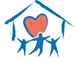 Volunteer ApplicationToday’s Date: _________________Volunteer’s Name (print) ____________________________Street Address: _______________________________City:_____________________State:____________Home Phone: __________________________Cell Phone: ______________________________________ Email: ________________________________Date of Birth: _____________________________________What type of volunteer work would you like to do at the AFC/availability? _____________________________________________________________________________________Please check the kind of volunteer work that you would like to do at the AFC:Clean and stock units				    Childcare (short periods only)Clerical						    Life skills facilitatorFund-raising					    Housing Search Assistance			Handyman					    MentoringGardening                                                                                 Employment AssistanceTutoring				                	    Financial/Rent ReadyEmergency Contact Person:  ____________________________________Minor children need Parental/Guardian permission (if under 18 years of age) in order to be considered as a volunteer.  I, _________________________, agree that my child__________________________________________  Print Name of Parent or Guardian		       Print name of Minor Childhas my permission to volunteer at the AFC.  I give my permission (name) _________________________on (date) _______________to The AFC to photograph and/or videotape me in conjunction with activities associated with volunteering at the AFC.  These photographs may be used for website, newspaper or other marketing materials.I hereby attest that the above information is true to the best of my knowledge.__________________________________	               ______________________________________Signature						Today’s Date	